PHỤ LỤC 2DỰ THẢOCHUẨN ĐẦU RA CHƯƠNG TRÌNH GIÁO DỤC ĐẠI HỌCChương trình đào tạo:Ngành đào tạo: (Tên ngành tiếng Anh:…….)Mã ngành: Thời gian đào tạo: ….. nămVăn bằng tốt nghiệp: ……..A. MỤC TIÊU ĐÀO TẠOChương trình đào tạo ……... được xây dựng theo định hướng ………. (theo Điều 4. Thông tư 17/2021 /TT-BGDĐT và Điều 5. Quyết định 4493/QĐ-ĐHTV, BM phải xác định rõ định hướng đào tạo: nghiên cứu hoặc ứng dụng hoặc nghề nghiệp. Xem thêm mục 7, 8, 9 Điều 2. Thông tư 17/2021), đáp ứng nhu cầu của nhà sử dụng lao động và các bên liên quan. Cụ thể, CTĐT …. hướng tới mục tiêu đào tạo sinh viên:PO1: Có kiến thức cơ bản về …………………. khoa học xã hội, khoa học chính trị, pháp luật, công nghệ thông tin, ngoại ngữ; về lập kế hoạch, tổ chức, giám sát, quản lý, và điều hành hoạt động chuyên môn trong lĩnh vực ………..……PO2: Có khả năng áp dụng kiến thức kỹ thuật cơ sở về …………….. vào hoạt động chuyên môn. PO3: Có khả năng làm việc độc lập hoặc làm việc theo nhóm trong điều kiện làm việc thay đổi, chịu trách nhiệm cá nhân và trách nhiệm đối với nhóm; có khả năng hướng dẫn, giám sát những người khác thực hiện nhiệm vụ xác định. PO4: Có khả năng phản biện, phê phán; đánh giá chất lượng công việc sau khi hoàn thành và kết quả thực hiện của các thành viên trong nhóm; truyền đạt vấn đề và giải pháp tới người khác tại nơi làm việc; và chuyển tải, phổ biến kiến thức, kỹ năng trong việc thực hiện những nhiệm vụ cụ thể hoặc phức tạp. PO5: Có các kỹ năng cần thiết để có thể giải quyết các vấn đề phức tạp; lập kế hoạch, điều phối, quản lý các nguồn lực, đánh giá và cải thiện hiệu quả các hoạt động; tự định hướng, đưa ra kết luận chuyên môn và có thể bảo vệ được quan điểm cá nhân; dẫn dắt, khởi nghiệp, tạo việc làm cho mình và cho người khác.PO6: …….B. CHUẨN ĐẦU RASinh viên tốt nghiệp chương trình đào tạo  …………. sẽ có thể:C. Định hướng nghề nghiệp sau khi tốt nghiệp(Liệt kê các công việc phù hợp người học có thể đảm nhận sau khi tốt nghiệp)Khả năng học tập, nâng cao trình độ sau khi tốt nghiệpSinh viên ngành ……… sau khi tốt nghiệp có đủ năng lực học tập nâng cao trình độ chuyên môn để:–Tham gia các khóa học, bồi dưỡng ngắn hạn về ngành…………. trong và ngoài nước.– Học bằng đại học thứ 2 của các chuyên ngành liên quan.–Học trình độ sau đại học (Thạc sĩ, Tiến sĩ) ngành …………. tại các trường trong và ngoài nước.Các chương trình đào tạo, tài liệu, chuẩn quốc tế đã tham khảo(Liệt kê Các chương trình đào tạo, tài liệu, chuẩn quốc tế mà mình đã tham khảo)				Trà Vinh, ngày       tháng      năm 20						                                                  HỘI ĐỒNG ………TRƯỜNG ĐẠI HỌC TRÀ VINHHỘI ĐỒNG ……….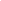 CỘNG HÒA XÃ HỘI CHỦ NGHĨA VIỆT NAMĐộc lập - Tự do - Hạnh phúc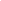 PLONội dungPO1PO2PO3PO4PO5Về kiến thức:Về kiến thức:Về kiến thức:Về kiến thức:Về kiến thức:Về kiến thức:Về kiến thức:PLO1 ………xPLO2 Về kỹ năng (bao gồm kỹ năng chuyên môn và kỹ năng mềm):Về kỹ năng (bao gồm kỹ năng chuyên môn và kỹ năng mềm):Về kỹ năng (bao gồm kỹ năng chuyên môn và kỹ năng mềm):Về kỹ năng (bao gồm kỹ năng chuyên môn và kỹ năng mềm):Về kỹ năng (bao gồm kỹ năng chuyên môn và kỹ năng mềm):Về kỹ năng (bao gồm kỹ năng chuyên môn và kỹ năng mềm):Về kỹ năng (bao gồm kỹ năng chuyên môn và kỹ năng mềm):PLO… PLO…. Về mức độ tự chủ và trách nhiệm:Về mức độ tự chủ và trách nhiệm:Về mức độ tự chủ và trách nhiệm:Về mức độ tự chủ và trách nhiệm:Về mức độ tự chủ và trách nhiệm:Về mức độ tự chủ và trách nhiệm:Về mức độ tự chủ và trách nhiệm:PLO… …